Фототаблица осмотра конструкций расположенныхпо адресу: ул. Энергостроителей от 13.06.2024.Съёмка проводилась в 10 часов 30 минут телефоном Huawei mate 50 proФото 5 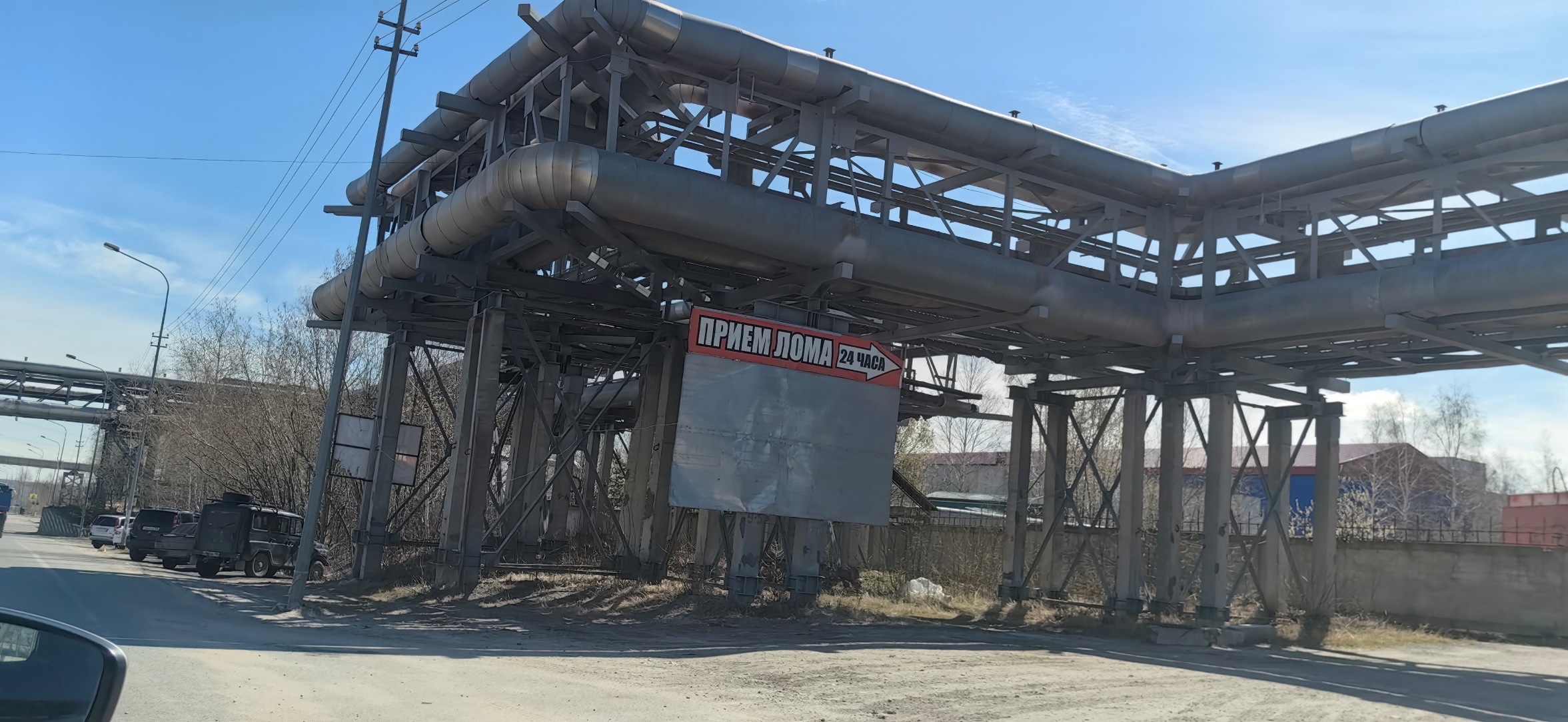 